Hier sind eine Reihe von Verständnisfragen zum Film ...                                       Name:_________________________Essig, Alkohol, Ester Katalysator?  -  AK #Kappenberg Chemie -  3:53 minBeschreibe die Zutaten und Arbeitsgänge zur Herstellung von Apfelessig!Beschreibe das Gaschromatogramm aufgenommen vom Gas aus dem Gasraum oberhalb der Flüssigkeit?Welche Substanzen werden von einem Gassensor als Detektor erfasst?Beschreibe das Gaschromatogramm aufgenommen vom Gas aus dem Gasraum oberhalb der Flüssigkeit nach 31 Tagen?Worin besteht der Unterschied in den Chromatogrammen, wenn man den Versuch mit Zugabe von Schwefelsäure wiederholt? AKKappenbergAlkohol (und Ester?) 
im ApfelessigK09ag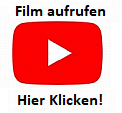 